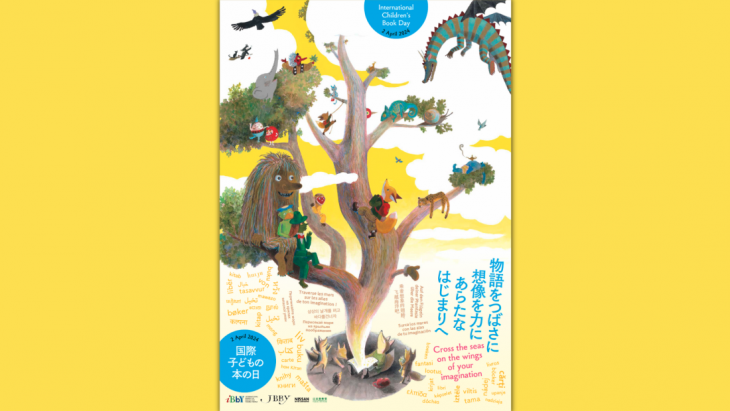 Padėka4c klasės mokiniams ir jų vadovei Rimai Narkuvienei, 2023 – 2024 m. daugiausiai skaičiusiems knygų Skuodo Bartuvos progimnazijos bibliotekoje Skuodo Bartuvos progimnazijos Direktorius                                                      V. Jokšas			Skuodas		          2024 m. balandžio 15d.